ООО «Рубенс»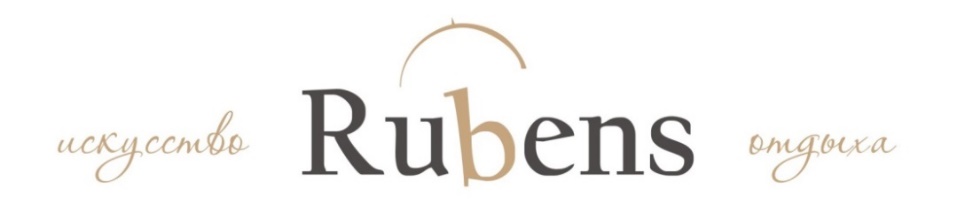 231900 Гродненская область г. Волковыск , городской парк
E-mail: rubens.2012@mail.ruТел/факс: 8-01512-6-66-60,               моб 8-033-654-44-40Лыжная феерия 202401.01.2024-08.01.2024(для туристов с визами)
Маршрут тура: Минск - Волковыск (Гродно) – Брест - Закопане - Краков Даты начала: 01.01.2024Длительность тура: 7 дней (5 ночлегов, питание завтрак-ужин)
Проживание: Willa Anna*** - у горнолыжного подъемника (Гора Харенда)Тип тура: Горные лыжиТранспорт: АвтобусСтоимость тура: 280 евро (на 1 человека)СТОИМОСТЬ ТУРА:280 евро*/чел + 100,00 бел.рублейдети до 15,99 лет 260 евро*/чел. + 80,00 бел.рублей СТОИМОСТЬ SKI-PASS И ПРОКАТА СНАРЯЖЕНИЯ НА ПОЛЬКИХ ПОДЪЕМНИКАХ
https://tatrysuperski.pl/cennik/ 























Фирма оставляет за собой право на внесение изменений в порядок  посещения  экскурсионных объектов или замену на равноценные, не изменяя полного  объема  предоставляемых  услуг.Спасибо, что выбрали нас.Желаем Вам  приятного отдыха!1 день01.01.2024Выезд из Гродно/Волковыска вечером. Прохождение белорусско-польской границы. Транзит по территории РП. Ночной переезд.2 день02.01.2024Прибытие в Закопане. Санитарная остановка для самостоятельного завтрака.Автобусно-пешеходная экскурсия по Закопане. Ознакомительная прогулка по Закопане – зимней столице Польши с осмотром горы Носаль, большого и малого трамплинов, прогулка по центральной пешеходной улице – Крупувкам, подъем на гору Губалувка на фунекулере (по желанию, за доп. плату около 10 евро).Заселение в виллу после 14:00.  Ранний ужин (включен).Свободное время. Катание на лыжах, санках, коньках. Ночлег.3 день03.01.2024Завтрак (включен).Выезд на горнолыжный комплекс Бялка Татраньска. Катание на лыжах, санках, коньках. Ранний ужин (включен). 
Свободное время.
Вы можете:1. Прогуляться по Крупувке - центральной улице города Закопане. Зимой в свете уличных фонарей и разноцветных гирлянд заснеженные дома выглядят как сказочные, а ароматы, доносящиеся из местных ресторанчиков, манят вдоволь нагулявшихся в окрестностях курорта туристов в тепло и уют.2. Посетить польскую корчму, где можете отведать национальные блюда журек, жареное на открытом огне мясо и другое.3. Прокатиться на подъемнике, который расположен недалеко от виллы. Вы сможете сделать прекрасные фото. 4. Посетить торговые ряды центральной улицы Крупувка, погулять по городу, попробовать козий сыр и насладиться замечательной архитектурой.4 день04.01.2024Завтрак (включен).Выезд на горнолыжный комплекс Бялка Татраньска. Катание на лыжах, санках, коньках. Ранний ужин (включен). 
Свободное время. 5 день05.01.2024Завтрак (включен).
Выезд в СПА-центр Терма Хохолув (входной билет за доп.плату).СПА-комплекс Хохолувские Термы – самый новый и самый крупный термальный комплекс вблизи Закопане. Комплекс включает свыше 15 бассейнов, расположенных на 3-х этажах, в том числе 3 больших внешних бассейна с аквапарком,  которые ярусами выходят на улицу. Температура воды в бассейнах держится 28-36˚С. Общая площадь водной поверхности бассейнов около 3000 кв.м. Глубина в диапазоне от 1-1,2 м.  Термы способствуют профилактике простудных заболеваний, болезни Паркинсона и Альцгеймера, болезней суставов, а также снижают стресс, помогают отвлечься от забот, делают кожу гладкой, снижают вес.

Катание на лыжах, санках, коньках. 
Ранний ужин (включен). 
Свободное время. 6 день06.01.2024Завтрак (включен).
Выезд в Буковину Татранску, посещение комплекса термальных бассейнов «Терма Буковина Татранська» (входной билет за доп.плату).Одним из самых современных водных комплексов в Европе является Terma Bukowina Tatrzańska, расположенной в польском селе Буковина-Татранска. SPA-центр способен одновременно принять 1000 человек. Это оздоровительный и реабилитационный центр, а также место семейного отдыха. Он расположенной в Тихи местности, окруженной лесами, а из окон открывается великолепный вид на горы.Гостей ждут 12 бассейнов. Температура воды держится на уровне +29 … + 30ºC.Для детей — многочисленные аттракционы, разнообразные горки, а также «лягушатник» для самых маленьких.На территории комплекса также работает сауны — римские, финские и гуральские, тренажерный зал, солярий, массажные и косметические кабинеты. К услугам гостей также кафе, рестораны и бары.
Возвращение в Закопане. Ранний ужин (включен). Свободное время.7 день07.01.2024Завтрак (включен). Выселение из номеров.Выезд в Краков. Обзорная пешеходная экскурсия по Кракову. 
Вы увидите Старый город и Королевский замок Вавель, Рыночную площадь, Мариацкий костел, Ягеллонский университет, Планты, курганы, исторические торговые ряды Сукеннице и др.
Выезд домой.8 день08.01.2024Прибытие в Волковыск/Гродно в первой половине дня.В СТОИМОСТЬ ВКЛЮЧЕНО:В СТОИМОСТЬ НЕ ВКЛЮЧЕНО:проезд автобусом туристического класса;- проживание в отеле  Willa Anna*** - 5 ночей;- 5 завтраков- 5 обедо-ужинов  (порционно) - ежедневные выезды в Буковину Татранску и на горнолыжные комплексы за пределами Закопане-обзорная экскурсия по Закопане и Кракову- прокат горнолыжного снаряжения - пользование подъемниками - входные билеты в экскурсионные объекты;- медицинская страховка 3 у.е. в бел.рублях по курсу НБ РБ